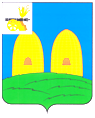 АДМИНИСТРАЦИЯ КИРИЛЛОВСКОГО СЕЛЬСКОГО ПОСЕЛЕНИЯРОСЛАВЛЬСКОГО районА Смоленской областиПОСТАНОВЛЕНИЕот 12.07.2023  №49В соответствии с Федеральными законами от 06.10.2003 № 131-ФЗ «Об общих принципах организации местного самоуправления в Российской Федерации», от 27.07.2010 № 210-ФЗ «Об организации предоставления государственных и муниципальных услуг», Администрация Кирилловского сельского поселения Рославльского районаСмоленской областип о с т а н о в л я е т:1. Внести в  Административный регламент  предоставления муниципальной услуги «Признание садового дома жилым домом и жилого дома садовым домом  на территории Кирилловского сельского поселения Рославльского района Смоленской области», утвержденный постановлением Администрации Кирилловского сельского поселения Рославльского района Смоленской области от 26.02.2019 №11 (в редакции постановления Администрации Кирилловского сельского поселения Рославльского района Смоленской области от 09.01.2023 №1), следующие изменения:1) в разделе 1 подраздел «Требования к порядку информирования о порядке предоставления муниципальной услуги» изложить в следующей редакции:      «4. Информирование о порядке предоставления муниципальной услуги осуществляется:непосредственно при личном приеме заявителя в Администрации или многофункциональном центре предоставления государственных и муниципальных услуг (далее - МФЦ);по телефону Администрации 8(48134) 5-71-63, 8(48134) 5-79-67 или  по единому многоканальному номеру телефона МФЦ 8(800) 1001 901;письменно, в том числе посредством электронной почты, факсимильной связи Администрации;посредством размещения в открытой и доступной форме информации:в федеральной государственной информационной системе «Единый портал государственных и муниципальных услуг (функций)» (https://www.gosuslugi.ru/) (далее - ЕПГУ);на региональных порталах государственных и муниципальных услуг (функций) (далее - региональный портал);на официальном сайте Администрации (http:// kirilly.admin-smolensk.ru) и (или) МФЦ в информационно-телекоммуникационной сети «Интернет» (далее - Официальные сайты);посредством размещения информации на информационных стендах Администрации или МФЦ.         Информирование осуществляется по вопросам, касающимся:способов подачи заявления о предоставлении муниципальной услуги;адресов Администрации и МФЦ, обращение в которые необходимо для предоставления муниципальной услуги;справочной информации о работе Администрации;документов, необходимых для предоставления муниципальной услуги;порядка и сроков предоставления муниципальной услуги;порядка получения сведений о ходе рассмотрения заявления о предоставлении муниципальной услуги и о результатах ее предоставления;по вопросам предоставления услуг, которые являются необходимыми и обязательными для предоставления муниципальной услуги (включая информирование о документах, необходимых для предоставления таких услуг);порядка досудебного (внесудебного) обжалования действий (бездействия) должностных лиц Администрации, работников МФЦ и принимаемых ими при предоставлении Услуги решений.Получение информации по вопросам предоставления муниципальной услуги и услуг, которые являются необходимыми и обязательными для предоставления муниципальной услуги, осуществляется бесплатно.     5. При устном обращении Заявителя (лично или по телефону) должностное лицо Администрации, работник МФЦ, осуществляющий консультирование, подробно и в вежливой (корректной) форме информирует обратившихся по интересующим вопросам.Ответ на телефонный звонок должен начинаться с информации о наименовании органа (номере многофункционального центра), в который позвонил Заявитель, фамилии, имени, отчества (последнее - при наличии) и должности специалиста, принявшего телефонный звонок.Если должностное лицо Администрации не может самостоятельно дать ответ телефонный звонок должен быть переадресован (переведен) на другое должностное лицо или же обратившемуся лицу должен быть сообщен телефонный номер, по которому можно будет получить необходимую информацию позднее.Если подготовка ответа требует продолжительного времени должностное лицо Администрации, работник МФЦ может предложить Заявителю изложить обращение в письменной форме.Должностное лицо Администрации не вправе осуществлять информирование, выходящее за рамки стандартных процедур и условий предоставления муниципальной услуги, и влияющее прямо или косвенно на принимаемое решение.Продолжительность информирования по телефону не должна превышать 10 минут.Информирование осуществляется в соответствии с графиком приема граждан.          По письменному обращению должностное лицо Администрации, ответственное за предоставление муниципальной услуги, подробно в письменной форме разъясняет гражданину сведения по вопросам, указанным в пункте 1.3. настоящего Регламента, в порядке, установленном Федеральным законом от 2 мая 2006 г. № 59-ФЗ «О порядке рассмотрения обращений граждан Российской Федерации».        6. На ЕПГУ размещаются сведения, предусмотренные Положением о федеральной государственной информационной системе «Федеральный реестр государственных и муниципальных услуг (функций)», утвержденным постановлением Правительства Российской Федерации от 24 октября 2011 года
№ 861.Доступ к информации о сроках и порядке предоставления муниципальной услуги осуществляется без выполнения заявителем каких-либо требований, в том числе без использования программного обеспечения, установка которого на технические средства заявителя требует заключения лицензионного или иного соглашения с правообладателем программного обеспечения, предусматривающего взимание платы, регистрацию или авторизацию заявителя или предоставление им персональных данных.           На Официальных сайтах, стендах в местах предоставления муниципальной услуги и услуг, которые являются необходимыми и обязательными для предоставления муниципальной услуги, и в МФЦ размещается следующая справочная информация:место нахождения и график работы Администрации, а также МФЦ;справочные телефоны Администрации, а также МФЦ;Адреса Официальных сайтов, а также электронной почты и (или) формы обратной связи Администрации в информационно-телекоммуникационной сети «Интернет».           В зале ожидания Администрации размещаются нормативные правовые акты, регулирующие порядок предоставления муниципальной услуги, в том числе копия административного регламента ее предоставления, утвержденного в установленном Федеральным законом от 27 июля 2010 г. № 210-ФЗ «Об организации предоставления государственных и муниципальных услуг» порядке, которые по требованию заявителя предоставляются ему для ознакомления.         7. Размещение информации о порядке предоставления муниципальной услуги на информационных стендах в помещении МФЦ осуществляется в соответствии с соглашением, заключенным между МФЦ и Администрацией в соответствии с требованиями, установленными постановлением Правительства Российской Федерации от 27 сентября 2011 г.  № 797 «О взаимодействии между многофункциональными центрами предоставления государственных и муниципальных услуг и федеральными органами исполнительной власти, органами государственных внебюджетных фондов, органами государственной власти субъектов Российской Федерации, органами местного самоуправления», с учетом требований к информированию, установленных настоящим Регламентом.         8. Информация о ходе рассмотрения заявления о предоставлении муниципальной услуги и о результатах ее предоставления может быть получена Заявителем с учетом требований, установленных пунктом 39 Правил, а также в формате автоматических статусов в личном кабинете на ЕПГУ, в Администрации при обращении Заявителя лично, по телефону, посредством электронной почты»;2) раздел 5 изложить в следующей редакции: «5.Досудебный (внесудебный) порядок обжалования решения и (или) действий (бездействия) органа местного самоуправления, предоставляющего муниципальную услугу, а также его должностных лиц, муниципальных служащих           69. Заявитель имеет право на обжалование решения и (или) действий (бездействия) Администрации, должностных лиц Администрации, государственных (муниципальных) служащих, МФЦ, а также работника МФЦ при предоставлении муниципальной услуги  в досудебном (внесудебном) порядке (далее - жалоба).Органы местного самоуправления, организации и уполномоченные
на рассмотрение жалобы лица, которым может быть направлена жалоба заявителя в досудебном (внесудебном) порядке          70. В досудебном (внесудебном) порядке Заявитель (представитель Заявителя) вправе обратиться с жалобой в письменной форме на бумажном носителе или в электронной форме:в Администрацию - на решение и (или) действия (бездействие) должностного лица Администрации, на решение и действия (бездействие) Администрации, руководителя Администрации;в вышестоящий орган - на решение и (или) действия (бездействие) должностного лица, руководителя Администрации.В Администрации  определяются уполномоченные на рассмотрение жалоб должностные лица.Способы информирования заявителей о порядке подачи и рассмотрения жалобы, в том числе с использованием Единого портала государственных и муниципальных услуг (функций)71.  Жалоба подается в письменной форме на бумажном носителе, в электронной форме в орган, предоставляющий муниципальную услугу.         Жалоба на решения и действия (бездействие) органа, предоставляющего муниципальную услугу, должностного лица органа, предоставляющего муниципальную услугу, муниципального служащего, руководителя органа, предоставляющего муниципальную услугу, может быть направлена по почте, через многофункциональный центр, с использованием информационно-телекоммуникационной сети Интернет, официального сайта органа, предоставляющего муниципальную услугу, ЕПГУ, РПГУ,  а также может быть принята при личном приеме заявителя.        Заявитель может обратиться с жалобой, в том числе в следующих случаях:      1) нарушение срока регистрации запроса о предоставлении муниципальной услуги;      2) нарушение срока предоставления муниципальной услуги;      3) требование у заявителя документов или информации либо осуществления действий, представление или осуществление которых не предусмотрено нормативными правовыми актами Российской Федерации, нормативными правовыми актами субъектов Российской Федерации, муниципальными правовыми актами для предоставления муниципальной услуги;      4) отказ в приеме документов, представление которых предусмотрено нормативными правовыми актами Российской Федерации, нормативными правовыми актами субъектов Российской Федерации, муниципальными правовыми актами для предоставления муниципальной услуги, у заявителя;       5) отказ в предоставлении муниципальной услуги, если основания отказа не предусмотрены федеральными законами и принятыми в соответствии с ними иными нормативными правовыми актами Российской Федерации, законами и иными нормативными правовыми актами субъектов Российской Федерации, муниципальными правовыми актами;      6) затребование с заявителя при предоставлении муниципальной услуги платы, не предусмотренной нормативными правовыми актами Российской Федерации, нормативными правовыми актами субъектов Российской Федерации, муниципальными правовыми актами;      	7) отказ органа, предоставляющего муниципальную услугу, должностного лица органа, предоставляющего муниципальную услугу, многофункционального центра, работника многофункционального центра, организаций, предусмотренных частью 1.1 статьи 16 Федерального закона от 27.07.2010 № 210-ФЗ «Об организации предоставления государственных и муниципальных услуг», или их работников в исправлении допущенных ими опечаток и ошибок в выданных в результате предоставления муниципальной услуги документах либо нарушение установленного срока таких исправлений;   	8) нарушение срока или порядка выдачи документов по результатам предоставления муниципальной услуги;   	9) приостановление предоставления муниципальной услуги, если основания приостановления не предусмотрены федеральными законами и принятыми в соответствии с ними иными нормативными правовыми актами Российской Федерации, законами и иными нормативными правовыми актами субъектов Российской Федерации, муниципальными правовыми актами;  	10) требование у заявителя при предоставлении муниципальной услуги документов или информации, отсутствие и (или) недостоверность которых не указывались при первоначальном отказе в приеме документов, необходимых для предоставления муниципальной услуги, за исключением случаев, предусмотренных пунктом 4 части 1 статьи 7 Федерального закона от 27.07.2010 № 210-ФЗ «Об организации предоставления государственных и муниципальных услуг».           Жалоба должна содержать:      1) наименование органа, предоставляющего муниципальную услугу, должностного лица органа, предоставляющего муниципальную услугу, либо муниципального служащего, решения и действия (бездействие) которых обжалуются;      2) фамилию, имя, отчество (последнее - при наличии), сведения о месте жительства заявителя - физического лица либо наименование, сведения о месте нахождения заявителя - юридического лица, а также номер (номера) контактного телефона, адрес (адреса) электронной почты (при наличии) и почтовый адрес, по которым должен быть направлен ответ заявителю;      3) сведения об обжалуемых решениях и действиях (бездействии) органа, предоставляющего муниципальную услугу, должностного лица органа, предоставляющего муниципальную услугу, либо муниципального служащего;      4) доводы, на основании которых заявитель не согласен с решением и действием (бездействием) органа, предоставляющего муниципальную услугу, должностного лица органа, предоставляющего муниципальную услугу, либо муниципального служащего. Заявителем могут быть представлены документы (при наличии), подтверждающие доводы заявителя, либо их копии.      Жалобы на решения, действия (бездействие) должностных лиц рассматриваются в порядке и сроки, установленные Федеральным законом от 2 мая 2006 г. № 59-ФЗ «О порядке рассмотрения обращений граждан Российской Федерации».Перечень нормативных правовых актов, регулирующих порядок досудебного (внесудебного) обжалования действий (бездействия) и (или) решений, принятых (осуществленных) в ходе предоставления муниципальной услуги           72. Порядок досудебного (внесудебного) обжалования решений и действий (бездействия) регулируется:Федеральным законом № 210-ФЗ;постановлением Правительства Российской Федерации от 20 ноября 2012 г, №	1198 «О федеральной государственной информационной системе,обеспечивающей процесс досудебного (внесудебного) обжалования решений и действий (бездействия), совершенных при предоставлении государственных и муниципальных услуг».».2. Настоящее постановление подлежит размещению на официальном сайте Администрации Кирилловского сельского поселения Рославльского района Смоленской области в информационно-телекоммуникационной сети «Интернет».       3. Контроль исполнения настоящего постановления оставляют за собой.УтвержденПостановлением АдминистрацииКирилловского сельского поселения Рославльского района Смоленской областиот 26.02.2019 года № 11(в редакции постановления  Администрации Кирилловского      сельского поселения Рославльского района Смоленской областиот 09.01.2023 № 1, от 12.07.2023 № 49)АДМИНИСТРАТИВНЫЙ РЕГЛАМЕНТпо предоставлению муниципальной услуги «Признание садового дома жилым домом и жилого дома садовым домом на территории Кирилловского сельского поселения Рославльского района Смоленской области» 1. Общие положения Предмет регулирования Административного регламента1. Административный регламент по предоставлению муниципальной услуги «Признание садового дома жилым домом и жилого дома садовым домом на территории Кирилловского сельского поселения Рославльского района Смоленской области» (далее - муниципальная услуга) регулирует сроки и последовательность административных процедур и административных действий Администрации Кирилловского сельского поселения Рославльского района Смоленской области (далее – Администрация) по предоставлению муниципальной услуги.Круг заявителей2. Заявителем является собственник садового дома или жилого дома, расположенных на территории Кирилловского сельского поселения Рославльского района Смоленской области (далее - заявитель).3. От имени заявителя за предоставлением муниципальной услуги вправе обратиться уполномоченный в соответствии с федеральным законодательством представитель заявителя. Требования к порядку информирования о порядке предоставления муниципальной услуги(подраздел в редакции постановления Администрации от 12.07.2023 года  №  49)        4. Информирование о порядке предоставления муниципальной услуги осуществляется:непосредственно при личном приеме заявителя в Администрации или многофункциональном центре предоставления государственных и муниципальных услуг (далее - МФЦ);по телефону Администрации 8(48134) 5-71-63, 8(48134) 5-79-67 или  по единому многоканальному номеру телефона МФЦ 8(800) 1001 901;письменно, в том числе посредством электронной почты, факсимильной связи Администрации;посредством размещения в открытой и доступной форме информации:в федеральной государственной информационной системе «Единый портал государственных и муниципальных услуг (функций)» (https://www.gosuslugi.ru/) (далее - ЕПГУ);на региональных порталах государственных и муниципальных услуг (функций) (далее - региональный портал);на официальном сайте Администрации (http:// kirilly.admin-smolensk.ru) и (или) МФЦ в информационно-телекоммуникационной сети «Интернет» (далее - Официальные сайты);посредством размещения информации на информационных стендах Администрации или МФЦ.         Информирование осуществляется по вопросам, касающимся:способов подачи заявления о предоставлении муниципальной услуги;адресов Администрации и МФЦ, обращение в которые необходимо для предоставления муниципальной услуги;справочной информации о работе Администрации;документов, необходимых для предоставления муниципальной услуги;порядка и сроков предоставления муниципальной услуги;порядка получения сведений о ходе рассмотрения заявления о предоставлении муниципальной услуги и о результатах ее предоставления;по вопросам предоставления услуг, которые являются необходимыми и обязательными для предоставления муниципальной услуги (включая информирование о документах, необходимых для предоставления таких услуг);порядка досудебного (внесудебного) обжалования действий (бездействия) должностных лиц Администрации, работников МФЦ и принимаемых ими при предоставлении Услуги решений.Получение информации по вопросам предоставления муниципальной услуги и услуг, которые являются необходимыми и обязательными для предоставления муниципальной услуги, осуществляется бесплатно.     5. При устном обращении Заявителя (лично или по телефону) должностное лицо Администрации, работник МФЦ, осуществляющий консультирование, подробно и в вежливой (корректной) форме информирует обратившихся по интересующим вопросам.Ответ на телефонный звонок должен начинаться с информации о наименовании органа (номере многофункционального центра), в который позвонил Заявитель, фамилии, имени, отчества (последнее - при наличии) и должности специалиста, принявшего телефонный звонок.Если должностное лицо Администрации не может самостоятельно дать ответ телефонный звонок должен быть переадресован (переведен) на другое должностное лицо или же обратившемуся лицу должен быть сообщен телефонный номер, по которому можно будет получить необходимую информацию позднее.Если подготовка ответа требует продолжительного времени должностное лицо Администрации, работник МФЦ может предложить Заявителю изложить обращение в письменной форме.Должностное лицо Администрации не вправе осуществлять информирование, выходящее за рамки стандартных процедур и условий предоставления муниципальной услуги, и влияющее прямо или косвенно на принимаемое решение.Продолжительность информирования по телефону не должна превышать 10 минут.Информирование осуществляется в соответствии с графиком приема граждан.          По письменному обращению должностное лицо Администрации, ответственное за предоставление муниципальной услуги, подробно в письменной форме разъясняет гражданину сведения по вопросам, указанным в пункте 1.3. настоящего Регламента, в порядке, установленном Федеральным законом от 2 мая 2006 г. № 59-ФЗ «О порядке рассмотрения обращений граждан Российской Федерации».        6. На ЕПГУ размещаются сведения, предусмотренные Положением о федеральной государственной информационной системе «Федеральный реестр государственных и муниципальных услуг (функций)», утвержденным постановлением Правительства Российской Федерации от 24 октября 2011 года
№ 861.Доступ к информации о сроках и порядке предоставления муниципальной услуги осуществляется без выполнения заявителем каких-либо требований, в том числе без использования программного обеспечения, установка которого на технические средства заявителя требует заключения лицензионного или иного соглашения с правообладателем программного обеспечения, предусматривающего взимание платы, регистрацию или авторизацию заявителя или предоставление им персональных данных.           На Официальных сайтах, стендах в местах предоставления муниципальной услуги и услуг, которые являются необходимыми и обязательными для предоставления муниципальной услуги, и в МФЦ размещается следующая справочная информация:место нахождения и график работы Администрации, а также МФЦ;справочные телефоны Администрации, а также МФЦ;Адреса Официальных сайтов, а также электронной почты и (или) формы обратной связи Администрации в информационно-телекоммуникационной сети «Интернет».           В зале ожидания Администрации размещаются нормативные правовые акты, регулирующие порядок предоставления муниципальной услуги, в том числе копия административного регламента ее предоставления, утвержденного в установленном Федеральным законом от 27 июля 2010 г. № 210-ФЗ «Об организации предоставления государственных и муниципальных услуг» порядке, которые по требованию заявителя предоставляются ему для ознакомления.         7. Размещение информации о порядке предоставления муниципальной услуги на информационных стендах в помещении МФЦ осуществляется в соответствии с соглашением, заключенным между МФЦ и Администрацией в соответствии с требованиями, установленными постановлением Правительства Российской Федерации от 27 сентября 2011 г.  № 797 «О взаимодействии между многофункциональными центрами предоставления государственных и муниципальных услуг и федеральными органами исполнительной власти, органами государственных внебюджетных фондов, органами государственной власти субъектов Российской Федерации, органами местного самоуправления», с учетом требований к информированию, установленных настоящим Регламентом.         8. Информация о ходе рассмотрения заявления о предоставлении муниципальной услуги и о результатах ее предоставления может быть получена Заявителем с учетом требований, установленных пунктом 39 Правил, а также в формате автоматических статусов в личном кабинете на ЕПГУ, в Администрации при обращении Заявителя лично, по телефону, посредством электронной почты.2. Стандарт предоставления муниципальной услуги Наименование муниципальной услуги9. Наименование муниципальной услуги –«Признание садового дома жилым домом и жилого дома садовым домом на территории Кирилловского сельского поселения Рославльского района Смоленской области»Наименование органа местного самоуправления, непосредственно предоставляющего муниципальную услугу, а также иных органов, участвующих в ее предоставлении10. Муниципальная услуга предоставляется Администрацией.11. При предоставлении муниципальной услуги Администрация в целях получения документов (их копий или сведений, содержащихся в них), необходимых для предоставления муниципальной услуги, взаимодействует с:- Управлением Федеральной службы государственной регистрации, кадастра и картографии по Смоленской области с целью получения выписок из Единого государственного реестра недвижимости об основных характеристиках и зарегистрированных правах на объект недвижимости.12. Запрещено требовать от заявителя (представителя заявителя) осуществления действий, в том числе согласований, необходимых для получения муниципальной услуги и связанных с обращением в иные государственные органы, организации, за исключением получения услуг, включенных в утвержденный муниципальным  нормативным правовым актом перечень услуг, которые являются необходимыми и обязательными для предоставления органами местного самоуправления муниципальных услуг и предоставляются организациями, участвующими в предоставлении муниципальных услуг.Результат предоставления муниципальной услуги13. Результатом предоставления муниципальной услуги является принятие Администрацией одного из следующих решений:- постановление Администрации Кирилловского сельского поселения Рославльского района Смоленской области о признании садового дома жилым домом или жилого дома садовым домом (далее также – постановление Администрации);- уведомление об отказе в признании садового дома жилым домом или жилого дома садовым домом.14. В случае принятия решения о признании садового дома жилым домом или жилого дома садовым домом процедура предоставления муниципальной услуги завершается выдачей заявителю (представителю заявителя) копии постановления Администрации.В случае принятия решения об отказе в признании садового дома жилым домом или жилого дома садовым домом процедура предоставления муниципальной услуги завершается выдачей заявителю (представителю заявителя) уведомления об отказе в признании садового дома жилым домом или жилого дома садовым домом с указанием причин отказа (далее –уведомление об отказе).Срок предоставления муниципальной услуги, в том числе с учетом необходимости обращения в организации, участвующие в предоставлении муниципальной услуги, срок приостановления муниципальной услуги в случае, если возможность приостановления предусмотрена федеральным и (или) областным законодательством, сроки выдачи (направления) документов, являющихся результатом предоставления муниципальной услуги15. Срок принятия Администрацией решения о признании садового дома жилым домом или жилого дома садовым домом (об отказе в признании садового дома жилым домом или жилого дома садовым домом) и выдачи (направления) заявителю (представителю заявителя) постановления Администрации (уведомления об отказе) осуществляется не позднее чем через 45 календарных дней со дня подачи заявления.16.  При направлении заявителем (представителем заявителя) заявления и прилагаемых к нему документов по почте срок принятия Администрацией решения о признании садового дома жилым домом или жилого дома садовым домом (об отказе в признании садового дома жилым домом или жилого дома садовым домом) и выдачи (направления) заявителю (представителю заявителя) постановления Администрации (уведомления об отказе) отсчитывается от даты регистрации заявления в Администрации.17. Администрация не позднее чем через 3 рабочих дня со дня принятия решения о признании садового дома жилым домом или жилого дома садовым домом направляет заявителю способом, указанным в заявлении, такое решение по форме согласно приложению № 3. Решение об отказе в признании садового дома жилым домом или жилого дома садовым домом выдается или направляется указанным в заявлении способом заявителю не позднее чем через 3 рабочих дня со дня принятия такого решения.18. Приостановление предоставления муниципальной услуги нормативными правовыми актами не предусмотрено.Правовые основания для предоставления муниципальной услуги19. Предоставление муниципальной услуги осуществляется в соответствии с:1) Жилищным кодексом Российской Федерации;2) Постановлением Правительства Российской Федерации от 28 января 2006 года № 47 «Об утверждении Положения о признании помещения жилым помещением, жилого помещения непригодным для проживания, многоквартирного дома аварийным и подлежащим сносу или реконструкции, садового дома жилым домом и жилого дома садовым домом»;3) Федеральным законом от 27 июля 2010 года № 210-ФЗ «Об организации предоставления государственных и муниципальных услуг»;4) Уставом Кирилловского сельского поселения Рославльского района Смоленской области;5) настоящим Административным регламентом.Исчерпывающий перечень документов, необходимых в соответствии с федеральным и (или) областным законодательством для предоставления муниципальной услуги, услуг, необходимых и обязательных для предоставления муниципальной услуги, подлежащих представлению заявителем, и информация о способах их получения заявителями, в том числе в электронной форме, и порядке их представления20. В перечень документов, необходимых для предоставления муниципальной услуги, входят:1) заявление о признании садового дома жилым домом или жилого дома садовым домом (далее - заявление), в котором указываются кадастровый номер садового дома или жилого дома и кадастровый номер земельного участка, на котором расположен садовый дом или жилой дом, почтовый адрес заявителя или адрес электронной почты заявителя, а также способ получения решения Администрации и иных предусмотренных настоящим Административным регламентом документов (почтовое отправление с уведомлением о вручении, электронная почта, получение лично);2) выписку из Единого государственного реестра недвижимости об основных характеристиках и зарегистрированных правах на объект недвижимости (далее - выписка из Единого государственного реестра недвижимости), содержащую сведения о зарегистрированных правах заявителя на садовый дом или жилой дом, либо правоустанавливающий документ на жилой дом или садовый дом в случае, если право собственности заявителя на садовый дом или жилой дом не зарегистрировано в Едином государственном реестре недвижимости, или нотариально заверенную копию такого документа;3) заключение по обследованию технического состояния объекта, подтверждающее соответствие садового дома требованиям к надежности и безопасности, установленным частью 2 статьи 5, статьями 7, 8 и 10 Федерального закона «Технический регламент о безопасности зданий и сооружений», выданное индивидуальным предпринимателем или юридическим лицом, которые являются членами саморегулируемой организации в области инженерных изысканий (в случае признания садового дома жилым домом);4) в случае, если садовый дом или жилой дом обременен правами третьих лиц, - нотариально удостоверенное согласие указанных лиц на признание садового дома жилым домом или жилого дома садовым домом.21. Заявитель вправе не представлять выписку из Единого государственного реестра недвижимости. В случае если заявителем не представлена указанная выписка для рассмотрения заявления о признании садового дома жилым домом или жилого дома садовым домом, Администрация запрашивает с использованием единой системы межведомственного электронного взаимодействия в Федеральной службе государственной регистрации, кадастра и картографии выписку из Единого государственного реестра недвижимости, содержащую сведения о зарегистрированных правах на садовый дом или жилой дом.22. Заявителю выдается расписка в получении от заявителя документов, предусмотренных пунктом 20 настоящего Административного регламента, с указанием их перечня и даты получения. 23. Запрещено требовать представления документов и информации или осуществления действий, не входящих в указанный в настоящем подразделе перечень.Исчерпывающий перечень документов, необходимых в соответствии с федеральными и областными нормативными правовыми актами для предоставления муниципальной услуги, услуг, которые являются необходимыми и обязательными для предоставления муниципальной услуги, которые находятся в распоряжении государственных органов, органов местного самоуправления и иных организаций и которые заявитель вправепредставить по собственной инициативе, и информация о способах их получения заявителями, в том числе в электронной форме, и порядке их представления24. Документы, необходимые в соответствии с федеральными и областными нормативными правовыми актами для предоставления муниципальной услуги, услуг, которые являются необходимыми и обязательными для предоставления муниципальной услуги, которые находятся в распоряжении государственных органов, органов местного самоуправления и иных организаций и которые заявитель вправе представить по собственной инициативе, отсутствуют.25. В перечень документов, необходимых для предоставления муниципальной услуги, которые находятся в распоряжении государственных органов, органов местного самоуправления и иных организаций и которые заявитель вправе представить по собственной инициативе, входят:- выписка из Единого государственного реестра недвижимости, содержащую сведения о зарегистрированных правах заявителя на садовый дом или жилой дом.Исчерпывающий перечень оснований для отказа в приеме документов, необходимых для предоставления муниципальной услуги26. Основания для отказа в приеме документов, необходимых для предоставления муниципальной услуги, отсутствуют.Исчерпывающий перечень оснований для приостановленияи (или) отказа в предоставлении муниципальной услуги27. Основания для приостановления предоставления муниципальной услуги отсутствуют.28. Основания для отказа в предоставлении муниципальной услуги являются:1) непредставление заявителем документов, предусмотренных подпунктами 1 и(или) 3 пункта 20 настоящего Административного регламента;2) поступление в Администрацию сведений, содержащихся в Едином государственном реестре недвижимости, о зарегистрированном праве собственности на садовый дом или жилой дом лица, не являющегося заявителем;3) поступление в Администрацию уведомления об отсутствии в Едином государственном реестре недвижимости сведений о зарегистрированных правах на садовый дом или жилой дом, если правоустанавливающий документ, предусмотренный подпунктом 2 пункта 20 настоящего Административного регламента, или нотариально заверенная копия такого документа не были представлены заявителем. Отказ в признании садового дома жилым домом или жилого дома садовым домом по указанному основанию допускается в случае, если Администрация после получения уведомления об отсутствии в Едином государственном реестре недвижимости сведений о зарегистрированных правах на садовый дом или жилой дом уведомил заявителя указанным в заявлении способом о получении такого уведомления, предложил заявителю представить правоустанавливающий документ, предусмотренный подпунктом 2 пункта 20 настоящего Административного регламента, или нотариально заверенную копию такого документа и не получил от заявителя такой документ или такую копию в течение 15 календарных дней со дня направления уведомления о представлении правоустанавливающего документа;4) непредставление заявителем документа, предусмотренного  подпунктом 4 пункта 20 настоящего Административного регламента, в случае если садовый дом или жилой дом обременен правами третьих лиц;5) размещение садового дома или жилого дома на земельном участке, виды разрешенного использования которого, установленные в соответствии с законодательством Российской Федерации, не предусматривают такого размещения;6) использование жилого дома заявителем или иным лицом в качестве места постоянного проживания (при рассмотрении заявления о признании жилого дома садовым домом);7) размещение садового дома на земельном участке, расположенном в границах зоны затопления, подтопления (при рассмотрении заявления о признании садового дома жилым домом).(подпункт введен  постановлением Администрации от 09.01.2023 года  №  1)Перечень услуг, необходимых и обязательных для предоставления муниципальной услуги, в том числе сведения о документах, выдаваемых организациями, участвующими в предоставлении муниципальной услуги29.Для предоставления муниципальной услуги не требуется предоставления иных государственных или муниципальных услуг.Размер платы, взимаемой с заявителя при предоставлении муниципальной услуги, и способы ее взимания в случаях, предусмотренных федеральными законами, принимаемыми в соответствии с ними иными федеральными нормативными правовыми актами, областными нормативными правовыми актами, муниципальными правовыми актами30. Муниципальная услуга предоставляется бесплатно.Порядок, размер и основания взимания платы за предоставление услуг, необходимых и обязательных для предоставления муниципальной услуги, включая информацию о методиках расчета размера такой платы31. Плата за предоставление услуг, необходимых и обязательных для предоставления муниципальной услуги, отсутствует.Максимальный срок ожидания в очереди при подаче запроса о предоставлении муниципальной услуги и при получении результата предоставления муниципальной услуги32. Максимальный срок ожидания в очереди при подаче заявления и прилагаемых к нему документов и при получении результата предоставления муниципальной услуги не должен превышать 15 минут.Срок и порядок регистрации запроса заявителя о предоставлении муниципальной услуги, в том числе в электронной форме 33. Срок регистрации заявления не должен превышать 15 минут.34. Порядок регистрации заявления установлен подразделом «Прием и регистрация документов» настоящего Административного регламента.Требования к помещениям, в которых предоставляется муниципальная услуга, услуга организации, участвующей в предоставлении муниципальной услуги, к местам ожидания и приема заявителей, размещению и оформлению визуальной, текстовой и мультимедийной информации о порядке предоставления муниципальной услуги, в том числе к обеспечению доступности для инвалидов указанных объектов в соответствии с законодательством Российской Федерации о социальной защите инвалидов35. Помещения, предназначенные для предоставления муниципальной услуги, должны:- обеспечиваться средствами доступа для лиц с ограниченными возможностями, в том числе входы в здания должны оборудоваться пандусами, расширенными проходами, позволяющими обеспечить беспрепятственный доступ для инвалидов, включая инвалидов, использующих кресла-коляски;- соответствовать установленным санитарно - эпидемиологическим правилам и должны быть оборудованы системами кондиционирования (охлаждения и нагревания) воздуха, средствами пожаротушения и оповещения о возникновении чрезвычайной ситуации;- оборудоваться местами для ожидания;- содержать информацию о порядке предоставления муниципальной услуги;- снабжаться соответствующими табличками с указанием номера кабинета, названий подразделений, фамилий, имен, отчеств (при наличии), должностей специалистов, ответственных за предоставление муниципальной услуги, номеров телефонов и адресов электронной почты, часов приема и иной справочной информации.Рабочие места специалистов должны оснащаться рабочими столами и стульями, компьютерами с установленными справочно-правовыми системами, обеспечением доступа к информационно – телекоммуникационной сети «Интернет», оргтехникой, позволяющей своевременно и в полном объеме организовать предоставление муниципальной услуги.	36. Доступность для инвалидов объектов (зданий, помещений), в которых предоставляется муниципальная услуга, должна быть обеспечена:- возможностью самостоятельного передвижения инвалидов, в том числе с использованием кресла - коляски, по территории, на которой расположены объекты (здания, помещения), в которых предоставляется муниципальная услуга;- сопровождением инвалидов, имеющих стойкие расстройства функции зрения и самостоятельного передвижения, и оказанием им помощи в объектах (зданиях, помещениях), в которых предоставляется муниципальная услуга;- допуском в объекты (здания, помещения), в которых предоставляется муниципальная услуга, собаки - проводника при наличии документа, подтверждающего ее специальное обучение и выдаваемого по форме и в порядке, которые определяются федеральным органом исполнительной власти, осуществляющим функции по выработке и реализации государственной политики и нормативно-правовому регулированию в сфере социальной защиты населения;- оказанием специалистами Администрации помощи инвалидам в преодолении барьеров, мешающих получению ими муниципальной услуги наравне с другими заявителями.	37. Доступности для инвалидов объектов (зданий, помещений), в которых предоставляется муниципальная услуга применяются с 1 июля 2016 года исключительно ко вновь вводимым в эксплуатацию или прошедшим реконструкцию, модернизацию указанным объектам и средствам.Показатели доступности и качества муниципальной услуги38. Показателями доступности предоставления муниципальной услуги являются:1) транспортная доступность мест предоставления муниципальной услуги;2) обеспечение беспрепятственного доступа к помещениям, в которых предоставляется муниципальная услуга;3) размещение информации о порядке предоставления муниципальной услуги в информационно – телекоммуникационной сети «Интернет».39. Показателями качества предоставления муниципальной услуги являются:1) соблюдение стандарта предоставления муниципальной услуги;2) соблюдение сроков предоставления муниципальной услуги;3) количество жалоб или полное отсутствие таковых со стороны заявителей (представителей заявителей);4) возможность получения информации о ходе предоставления муниципальной услуги.Иные требования, в том числе учитывающие особенности предоставления муниципальной услуги в многофункциональных центрах предоставления государственных и муниципальных услуг и особенности предоставления муниципальной услуги в электронной форме40. Предоставление муниципальной услуги в многофункциональных центрах предоставления государственных и муниципальных услуг и предоставление муниципальной услуги в электронной форме не предусмотрено.Состав, последовательность и сроки выполнения административных процедур, требования к порядку их выполнения, в том числе особенности выполнения административных процедур в электронной форме41. Исчерпывающий перечень административных процедур, осуществляемых при предоставлении муниципальной услуги, включает в себя:1)  прием и регистрацию документов;2) рассмотрение документов, принятие решения о предоставлении муниципальной услуги либо об отказе в предоставлении муниципальной услуги;        3) формирование и направление межведомственного запроса в органы, участвующие в предоставлении муниципальной услуги; 4) выдача заявителю (представителю заявителя) постановления Администрации либо уведомления об отказе.Блок – схема предоставления муниципальной услуги приведена в приложении № 2 к настоящему Административному регламенту.Прием и регистрация документов42. Основанием для начала административной процедуры приема и регистрации документов является обращение заявителя (представителя заявителя) с заявлением и прилагаемыми к нему документами лично в Администрацию либо поступление заявления и прилагаемых к нему документов в Администрацию по почте.43. Специалист Администрации регистрирует заявление и прилагаемые к нему документы(присваивает входящий номер)и направляет их Главе муниципального образования Кирилловского сельского поселения Рославльского района Смоленской области (далее - Глава).44. Глава рассматривает заявление с приложенными к нему документами и передает их на исполнение специалисту Администрации.45. Максимальный срок выполнения административных действий по регистрации заявления и прилагаемых к нему документов, выполняемых в Администрации, не должен превышать 2 рабочих дней.46. Результатом административной процедуры, указанной в настоящем подразделе, является поступление специалисту Администрации, зарегистрированного заявления и прилагаемых к нему документов с визой Главы.Формирование и направление межведомственных запросов47. Основанием для начала административной процедуры формирования и направления межведомственного запроса в органы, участвующие в предоставлении муниципальной услуги, является непредставление заявителем документов, которые находятся в распоряжении Администрации или иных организаций, участвующих в предоставлении муниципальной услуги.48. Порядок направления межведомственных запросов, а также состав сведений, необходимых для представления документов и (или) информации, которые необходимы для оказания муниципальной услуги, определяются в соответствии с законодательством Российской Федерации.Межведомственный запрос формируется и направляется в форме электронного документа по каналам системы межведомственного электронного взаимодействия. При отсутствии технической возможности формирования и направления межведомственного запроса в форме электронного документа по каналам системы межведомственного электронного взаимодействия межведомственный запрос направляется на бумажном носителе: по почте; по факсу с одновременным его направлением по почте.49. Срок подготовки межведомственного запроса специалистом Администрации, ответственным за предоставление муниципальной услуги, не может превышать 5 рабочих дней со дня поступления заявления.50. Срок подготовки и направления ответа на межведомственный запрос о предоставлении документов и информации для предоставления муниципальной услуги с использованием межведомственного электронного взаимодействия не может превышать 5 рабочих дней со дня поступления межведомственного запроса в орган или организацию, предоставляющие документы и информацию, если иные сроки подготовки и направления ответа на межведомственный запрос не установлены федеральными законами, правовыми актами Правительства Российской Федерации и правовыми актами Смоленской области.51. После поступления ответа на межведомственный запрос специалист Администрации регистрирует полученный ответ в соответствии с действующим законодательством.52. Обязанности специалистов Администрации должны быть закреплены в их должностной инструкции.53. Максимальный срок выполнения административной процедуры составляет 10 рабочих дней.Рассмотрение документов, принятие решения о предоставлении муниципальной услуги либо об отказе в предоставлении муниципальной услуги54. Основанием для начала административной процедуры рассмотрения документов, принятия решения о предоставлении муниципальной услуги либо об отказе в предоставлении муниципальной услуги является получение специалистом Администрации заявления и прилагаемых к нему документов.55. Специалист Администрации проверяет наличие документов, необходимых для предоставления муниципальной услуги.В случае наличие документов, необходимых для предоставления муниципальной услуги специалист Администрации подготавливает постановление Администрации Кирилловского сельского поселения Рославльского района Смоленской области о признании садового дома жилым домом или жилого дома садовым домом.56. Решение об отказе принимается в случаях, предусмотренных пунктом 28настоящего Административного регламента. В случаях, предусмотренных пунктом 28настоящего Административного регламента, специалист Администрации подготавливает уведомление об отказе в признании садового дома жилым домом или жилого дома садовым домом.57. Результатом административной процедуры, указанной в настоящем подразделе, является принятие Администрацией одного из решений, указанного в пункте 13 настоящего Административного регламента.Выдача заявителю постановления Администрации либо письма об отказе в предоставлении муниципальной услуги 58. Администрация не позднее чем через 3 рабочих дня со дня принятия решения о признании садового дома жилым домом или жилого дома садовым домом направляет заявителю способом, указанным в заявлении, такое решение по форме согласно приложению № 3.Решение об отказе в признании садового дома жилым домом или жилого дома садовым домом выдается или направляется указанным в заявлении способом заявителю не позднее чем через 3 рабочих дня со дня принятия такого решения.Порядок осуществления в электронной форме, в том числес использованием федеральной государственной информационнойсистемы «Единый портал государственных и муниципальных услуг(функций)», региональной государственной информационнойсистемы «Портал государственных и муниципальных услуг(функций) Смоленской области», административных процедур,предусмотренных настоящим Административным регламентом59. Осуществление в электронной форме, в том числе с использованием федеральной государственной информационной системы «Единый портал государственных и муниципальных услуг (функций)», региональной государственной информационной системы «Портал государственных и муниципальных услуг (функций) Смоленской области», административных процедур, предусмотренных настоящим Административным регламентом, не предусмотрено.4. Формы контроля за исполнением настоящегоАдминистративного регламентаПорядок осуществления текущего контроля за соблюдением и исполнением ответственными должностными лицами положений настоящего Административного регламента и иных нормативных правовых актов, устанавливающих требования к предоставлению муниципальной услуги, а также принятием решений ответственными лицами60. Текущий контроль исполнения последовательности действий, определенных административными процедурами по исполнению муниципальной услуги, осуществляется Главой.61. Текущий контроль за соблюдением и использованием специалистами, предоставляющими муниципальную услугу, положений Административного регламента и иных нормативных правовых актов, устанавливающих требования к предоставлению муниципальной услуги, осуществляется Главой.62. Результаты проверки могут оформляться в виде справки, в которой отмечаются выявленные недостатки и предложения по их устранению.Порядок и периодичность осуществления плановых и внеплановых проверок полноты и качества предоставления муниципальной услуги, в том числе порядок и формы контроля за полнотой и качеством предоставления муниципальной услуги63. Проверки могут быть плановыми (осуществляются на основании полугодовых или годовых планов работы Администрации) и внеплановыми.64.  Внеплановые проверки проводятся в случае обращения заявителя с жалобой на действия (бездействие) и решения, принятые (осуществляемые) в ходе предоставления муниципальной услуги должностными лицами, муниципальными служащими.65. По результатам проведенных проверок в случае выявления нарушений прав заявителей осуществляется привлечение виновных лиц к ответственности в соответствии с федеральным и областным законодательством.Ответственность муниципальных служащих, должностных лиц за решения и действия (бездействие), принимаемые(осуществляемые) в ходе предоставления муниципальной услуги66. Должностные лица, муниципальные служащие Администрации несут персональную ответственность за соблюдение сроков и последовательности совершения административных процедур (действий) при предоставлении муниципальной услуги. Персональная ответственность должностных лиц и муниципальных служащих Администрации закрепляется в их должностных инструкциях.67. В случае выявления нарушений виновное лицо привлекается к ответственности в порядке, установленном федеральным и областным законодательством, нормативными правовыми актами Администрации.Положения, характеризующие требования к порядку и формам контроля за предоставлением муниципальной услуги, в том числе со стороны граждан, их объединений и организаций68. Граждане, их объединения и организации вправе получать информацию о порядке предоставления муниципальной услуги, а также направлять замечания и предложения по улучшению качества и доступности предоставления муниципальной услуги.5. Досудебный (внесудебный) порядок обжалования решения и (или) действий (бездействия) органа местного самоуправления, предоставляющего муниципальную услугу, а также его должностных лиц, муниципальных служащих(раздел в редакции постановления Администрации от 12.07.2023 года  №  49)           69. Заявитель имеет право на обжалование решения и (или) действий (бездействия) Администрации, должностных лиц Администрации, государственных (муниципальных) служащих, МФЦ, а также работника МФЦ при предоставлении муниципальной услуги  в досудебном (внесудебном) порядке (далее - жалоба).Органы местного самоуправления, организации и уполномоченные
на рассмотрение жалобы лица, которым может быть направлена жалоба заявителя в досудебном (внесудебном) порядке          70. В досудебном (внесудебном) порядке Заявитель (представитель Заявителя) вправе обратиться с жалобой в письменной форме на бумажном носителе или в электронной форме:в Администрацию - на решение и (или) действия (бездействие) должностного лица Администрации, на решение и действия (бездействие) Администрации, руководителя Администрации;в вышестоящий орган - на решение и (или) действия (бездействие) должностного лица, руководителя Администрации.В Администрации  определяются уполномоченные на рассмотрение жалоб должностные лица.Способы информирования заявителей о порядке подачи и рассмотрения жалобы, в том числе с использованием Единого портала государственных и муниципальных услуг (функций)71.  Жалоба подается в письменной форме на бумажном носителе, в электронной форме в орган, предоставляющий муниципальную услугу.         Жалоба на решения и действия (бездействие) органа, предоставляющего муниципальную услугу, должностного лица органа, предоставляющего муниципальную услугу, муниципального служащего, руководителя органа, предоставляющего муниципальную услугу, может быть направлена по почте, через многофункциональный центр, с использованием информационно-телекоммуникационной сети Интернет, официального сайта органа, предоставляющего муниципальную услугу, ЕПГУ, РПГУ,  а также может быть принята при личном приеме заявителя.        Заявитель может обратиться с жалобой, в том числе в следующих случаях:      1) нарушение срока регистрации запроса о предоставлении муниципальной услуги;      2) нарушение срока предоставления муниципальной услуги;      3) требование у заявителя документов или информации либо осуществления действий, представление или осуществление которых не предусмотрено нормативными правовыми актами Российской Федерации, нормативными правовыми актами субъектов Российской Федерации, муниципальными правовыми актами для предоставления муниципальной услуги;      4) отказ в приеме документов, представление которых предусмотрено нормативными правовыми актами Российской Федерации, нормативными правовыми актами субъектов Российской Федерации, муниципальными правовыми актами для предоставления муниципальной услуги, у заявителя;       5) отказ в предоставлении муниципальной услуги, если основания отказа не предусмотрены федеральными законами и принятыми в соответствии с ними иными нормативными правовыми актами Российской Федерации, законами и иными нормативными правовыми актами субъектов Российской Федерации, муниципальными правовыми актами;      6) затребование с заявителя при предоставлении муниципальной услуги платы, не предусмотренной нормативными правовыми актами Российской Федерации, нормативными правовыми актами субъектов Российской Федерации, муниципальными правовыми актами;      	7) отказ органа, предоставляющего муниципальную услугу, должностного лица органа, предоставляющего муниципальную услугу, многофункционального центра, работника многофункционального центра, организаций, предусмотренных частью 1.1 статьи 16 Федерального закона от 27.07.2010 № 210-ФЗ «Об организации предоставления государственных и муниципальных услуг», или их работников в исправлении допущенных ими опечаток и ошибок в выданных в результате предоставления муниципальной услуги документах либо нарушение установленного срока таких исправлений;   	8) нарушение срока или порядка выдачи документов по результатам предоставления муниципальной услуги;   	9) приостановление предоставления муниципальной услуги, если основания приостановления не предусмотрены федеральными законами и принятыми в соответствии с ними иными нормативными правовыми актами Российской Федерации, законами и иными нормативными правовыми актами субъектов Российской Федерации, муниципальными правовыми актами;  	10) требование у заявителя при предоставлении муниципальной услуги документов или информации, отсутствие и (или) недостоверность которых не указывались при первоначальном отказе в приеме документов, необходимых для предоставления муниципальной услуги, за исключением случаев, предусмотренных пунктом 4 части 1 статьи 7 Федерального закона от 27.07.2010 № 210-ФЗ «Об организации предоставления государственных и муниципальных услуг».           Жалоба должна содержать:      1) наименование органа, предоставляющего муниципальную услугу, должностного лица органа, предоставляющего муниципальную услугу, либо муниципального служащего, решения и действия (бездействие) которых обжалуются;      2) фамилию, имя, отчество (последнее - при наличии), сведения о месте жительства заявителя - физического лица либо наименование, сведения о месте нахождения заявителя - юридического лица, а также номер (номера) контактного телефона, адрес (адреса) электронной почты (при наличии) и почтовый адрес, по которым должен быть направлен ответ заявителю;      3) сведения об обжалуемых решениях и действиях (бездействии) органа, предоставляющего муниципальную услугу, должностного лица органа, предоставляющего муниципальную услугу, либо муниципального служащего;      4) доводы, на основании которых заявитель не согласен с решением и действием (бездействием) органа, предоставляющего муниципальную услугу, должностного лица органа, предоставляющего муниципальную услугу, либо муниципального служащего. Заявителем могут быть представлены документы (при наличии), подтверждающие доводы заявителя, либо их копии.      Жалобы на решения, действия (бездействие) должностных лиц рассматриваются в порядке и сроки, установленные Федеральным законом от 2 мая 2006 г. № 59-ФЗ «О порядке рассмотрения обращений граждан Российской Федерации».Перечень нормативных правовых актов, регулирующих порядок досудебного (внесудебного) обжалования действий (бездействия) и (или) решений, принятых (осуществленных) в ходе предоставления муниципальной услуги           72. Порядок досудебного (внесудебного) обжалования решений и действий (бездействия) регулируется:Федеральным законом № 210-ФЗ;постановлением Правительства Российской Федерации от 20 ноября 2012 г, №	1198 «О федеральной государственной информационной системе,обеспечивающей процесс досудебного (внесудебного) обжалования решений и действий (бездействия), совершенных при предоставлении государственных и муниципальных услуг».Приложение № 1к Административному регламенту	по предоставлению муниципальной услуги «Признание садового дома жилым домом и жилого дома садовым домом на территории Кирилловского сельского поселения Рославльского района Смоленской области»от 26.02.2019 года №11Главе муниципального образования Кирилловскогосельского поселения Рославльского района Смоленской области                        ___________________________________________________(Ф.И.О.)              от ________________________________________________(указать статус заявителя – собственник помещения, наниматель)                        ___________________________________________________(Ф.И.О. гражданина)                        ___________________________________________________(паспортные данные)                        ___________________________________________________(адрес проживания и регистрации)                        ___________________________________________________(телефон)	ЗАЯВЛЕНИЕ	Прошу признать ____________________________________________________.    К заявлению прилагаются:1. 2.3.4.5.____________                                      ___________________    (дата)       (подпись)Приложение № 2к Административному регламенту	по предоставлению муниципальной услуги «Признание садового дома жилым домом и жилого дома садовым домом на территории Кирилловского сельского поселения Рославльского района Смоленской области»от ________ 2019 года №___ БЛОК-СХЕМАпоследовательности административных процедур при предоставлении муниципальной услуги «Признание садового дома жилым домом и жилого дома садовым домом на территории Кирилловского сельского поселенияРославльского района Смоленской области»Приложение № 3к Административному регламенту	по предоставлению муниципальной услуги «Признание садового дома жилым домом и жилого дома садовым домом на территории Кирилловского сельского поселения Рославльского района Смоленской области»от ________ 2019 года №___ РЕШЕНИЕо признании садового дома жилым домоми жилого дома садовым домомДата, номерВ связи с обращением_____________________________________________________ ________________________________________________________________________(Ф.И.О. физического лица, наименование юридического   лица - заявителя)о намерении признать садовый дом жилым домом/жилой дом садовым домом(ненужное зачеркнуть)расположенный по  адресу:________________________________________________________________________________________________________________________________________________________________________________________________,кадастровый номер земельного участка, в пределах которого расположен дом:____________________________________________________________________,на основании_____________________________________________________________ ________________________________________________________________________,(наименование и реквизиты правоустанавливающего документа)по результатам рассмотрения представленных документов принято решение:Признать ________________________________________________________________________(садовый дом жилым домом/жилой дом садовым домом - нужное указать)________________________________________________________________________.________________________________________________________________________(должность)                                                                       (подпись)                                                               (Ф.И.О.)Получил: «__»  ____________ 20__ г.  _______________________                    (заполняется в случае получения решения лично)  (подпись заявителя)       Решение направлено в адрес заявителя        «__» _______ 20__ г.(заполняется в случае направления решения по почте)________________________________________(Ф.И.О., подпись должностного лица, направившего решение в адрес заявителя)О внесении изменений в Административный регламент предоставления муниципальной услуги «Признание садового дома жилым домом и жилого дома садовым домом  на территории Кирилловского сельского поселения Рославльского района Смоленской области»Глава муниципального образованияКирилловского сельского поселения Рославльского района Смоленской области                                  Т.В. Бондарева                        Прием и регистрация заявления и документов, представленных заявителем  (представителем заявителя)Проверка документовФормирование и направление межведомственного запроса в органы,                 участвующие в предоставлении муниципальной услугиНаличие документов, необходимых для предоставления муниципальной услугиНаличие оснований, предусмотренных пунктом 28 настоящего Административного регламентаПринятие постановления Администрации о признании садового дома жилым домом или жилого дома садовым домом                           Уведомление об отказе в признании садового дома жилым домом или жилого дома садовым домом                     